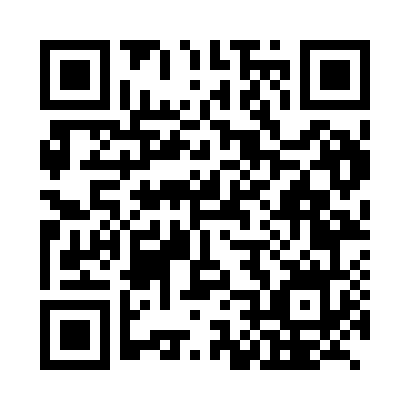 Prayer times for Talca, ChileWed 1 May 2024 - Fri 31 May 2024High Latitude Method: NonePrayer Calculation Method: Muslim World LeagueAsar Calculation Method: ShafiPrayer times provided by https://www.salahtimes.comDateDayFajrSunriseDhuhrAsrMaghribIsha1Wed5:587:2412:443:406:037:242Thu5:587:2512:443:406:027:233Fri5:597:2612:433:396:017:224Sat6:007:2712:433:386:007:215Sun6:017:2712:433:375:597:216Mon6:017:2812:433:365:587:207Tue6:027:2912:433:365:577:198Wed6:037:3012:433:355:567:189Thu6:037:3112:433:345:557:1710Fri6:047:3112:433:335:547:1711Sat6:057:3212:433:335:537:1612Sun6:057:3312:433:325:537:1513Mon6:067:3412:433:315:527:1514Tue6:067:3512:433:315:517:1415Wed6:077:3512:433:305:507:1416Thu6:087:3612:433:305:507:1317Fri6:087:3712:433:295:497:1218Sat6:097:3812:433:295:487:1219Sun6:107:3812:433:285:487:1120Mon6:107:3912:433:285:477:1121Tue6:117:4012:433:275:467:1022Wed6:117:4112:433:275:467:1023Thu6:127:4112:433:265:457:1024Fri6:137:4212:443:265:457:0925Sat6:137:4312:443:255:447:0926Sun6:147:4312:443:255:447:0827Mon6:147:4412:443:255:437:0828Tue6:157:4512:443:245:437:0829Wed6:157:4512:443:245:437:0830Thu6:167:4612:443:245:427:0731Fri6:167:4712:443:245:427:07